Button Up Your OvercoatRay Henderson, B.G. DeSylva, Lew Brown 1928 (as recorded by Helen Kane)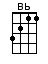 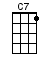 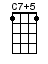 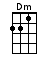 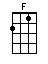 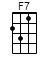 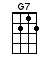 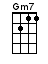 INTRO:  / 1 2 3 4 / [Bb] / [Bb] /[Bb] Listen, big boy [Bb][F] Now that you got me [Bb] made[F] Goodness, but I'm a-[Bb]fraid[Bb] Somethin's gonna [F] happen to you[Bb] Listen, big boy [Bb][F] You gotta be hooked and [Bb] how[Dm] I would die if [F] I should lose you [G7] now [C7][F] Button up your overcoat [G7] when the wind is free[Gm7] Take [C7] good [Gm7] care of your-[C7]selfYou be-[F]long to me / [Gm7][C7+5] /[F] Eat an apple every day [G7] get to bed by threeOh [Gm7] take [C7] good [Gm7] care of your-[C7]selfYou be-[F]long to me[F] Be [F7] careful [Bb] crossing streets, oo-oo[F] Cut out sweets, oo-oo[Dm] Lay off meat [G7] oo oo[C7] You’ll get a pain and ruin your tum tum[F] Wear your flannel underwear [G7] when you climb a treeOh [Gm7] take [C7] good [Gm7] care of your-[C7]selfYou be-[F]long to me [C7][F] Button up your overcoat [G7] when the wind is freeOh [Gm7] take [C7] good [Gm7] care of your-[C7]selfYou be-[F]long to me [C7+5] boop boop be doop[F] When you sass a traffic cop [G7] use diplomacyJust [Gm7] take [C7] good [Gm7] care of your-[C7]selfYou be-[F]long to me[F] Be-[F7]ware of [Bb] frozen ponds [Bb] oo-oo[F] Stocks and bonds [F] oo-ooPer-[Dm]oxide blondes [G7] oo oo[C7] You’ll get a pain and ruin your bank roll[F] Keep the spoon out of your cup [G7] when you're drinking teaOh [Gm7] take [C7] good [Gm7] care of your-[C7]selfYou be-[F]long to me [C7]INSTRUMENTAL:  < KAZOOS >[F] Button up your overcoat [G7] when the wind is free[Gm7] Take [C7] good [Gm7] care of your-[C7]selfYou be-[F]long to me / [Gm7][C7+5] /[F] Eat an apple every day [G7] get to bed by threeOh [Gm7] take [C7] good [Gm7] care of your-[C7]selfYou be-[F]long to me[F] Don’t [F7] sit on [Bb] hornet’s tails [Bb] oo-oo[F] Or on nails [F] oo-oo[Dm] Or third rails [G7] oo-oo[C7] You’ll get a pain and ruin your tum tum[F] Keep away from bootleg hootch [G7] when you’re on a spreeOh [Gm7] take [C7] good [Gm7] care of your-[C7]selfYou be-[F]long [Bb] to [F] me-e-ewww.bytownukulele.ca